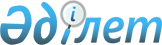 Алтынсарин ауданының 2013-2015 жылдарға арналған аудандық бюджеті туралыҚостанай облысы Алтынсарин ауданы мәслихатының 2012 жылғы 21 желтоқсандағы № 75 шешімі. Қостанай облысының Әділет департаментінде 2012 жылғы 29 желтоқсанда № 3977 тіркелді      РҚАО ескертпесі.

      Мәтінде авторлық орфография және пунктуация сақталған.

      Алтынсарин аудандық мәслихаты ШЕШТІ:



      1. Алтынсарин ауданының 2013-2015 жылдарға арналған аудандық бюджеті тиісінше, 1, 2 және 3-қосымшаларға сәйкес, оның ішінде 2013 жылға мынадай көлемдерде бекітілсін:



      1) кірістер – 1556969,7 мың теңге, оның ішінде:

      салықтық түсімдер бойынша – 363961,9 мың теңге;

      салықтық емес түсімдер бойынша - 1525,1 мың теңге;

      негізгі капиталды сатудан түсетін түсімдер бойынша – 3865,0 мың теңге;

      трансферттер түсімі бойынша – 1187617,7 мың теңге;

      2) шығындар – 1568729,6 мың теңге;

      3) таза бюджеттік кредиттеу – 38234,5 мың теңге, оның ішінде:

      бюджеттік кредиттер – 42272,5 мың теңге;

      бюджеттік кредиттерді өтеу - 4038,0 мың теңге;

      4) бюджет тапшылығы (профициті) – -49994,4 мың теңге;

      5) бюджет тапшылығын қаржыландыру (профицитін пайдалану) – 49994,4 мың теңге.

      Ескерту. 1-тармақ жаңа редакцияда - Қостанай облысы Алтынсарин ауданы мәслихатының 12.12.2013 № 146 шешімімен (01.01.2013 бастап қолданысқа енгізіледі).



      2. 2013 жылға арналған аудандық бюджетте облыстық бюджеттен берілетін субвенциялар көлемі 753988,0 мың теңге сомасында ескерілсін.



      3. 2013 жылға арналған аудандық бюджетте республикалық бюджеттен трансферт қарастырылғаны ескерілсін:



      1) эпизоотияға қарсы іс–шараларды өткізуге 20509,0 мың теңге сомасында;



      2) "Өңірлерді дамыту" бағдарламасы шеңберінде өңірлердің экономикалық дамуына жәрдемдесу жөніндегі шараларды іске асыруға 11904,0 сомасында;



      3) мамандарды әлеуметтік қолдау шараларын іске асыруға 42092,0 мың теңге сомасында;



      4) мектепке дейінгі білім беру ұйымдарында мемлекеттік білім беру тапсырысын іске асыруға 61147,0 мың теңге сомасында;



      5) Қазақстан Республикасында білім беруді дамытудың 2011-2020 жылдарға арналған мемлекеттік бағдарламасын іске асыруға 4717,0 мың теңге сомасында;



      6) қорғаншыларға (қамқоршыларға) жетім баланы (жетім балаларды) және ата-анасының қамқорлығынсыз қалған баланы (балаларды) асырап-бағу үшін ай сайынғы ақша қаражатын төлеуге 8360 мың теңге сомасында;



      7) мектеп мұғалімдеріне және мектепке дейінгі білім беру ұйымдарының тәрбиешілеріне біліктілік санаты үшін қосымша ақы мөлшерін ұлғайтуға 9592 мың теңге сомасында;



      8) үш деңгейлі жүйе бойынша біліктілікті арттырудан өткен мұғалімдерге төленетін еңбекақыны арттыруға 7078,0 мың теңге сомасында;



      9) Жұмыспен қамту бағдарламасы іс-шараларын іске асыруға 12891,0 мың теңге сомасында;



      4. 2013 жылға арналған аудандық бюджетте селолық елді мекендерді сумен жабдықтауға республикалық бюджеттен 270000,0 мың теңге сомасында, облыстық бюджеттен 30000,0 мың теңге сомасында трансферт қарастырылғаны ескерілсін.



      5. 2013 жылға арналған аудандық бюджетте облыстық бюджеттен коммуналдық меншік объектілерінің материалдық-техникалық базасын нығайтуға 1840,0 мың теңге сомасында трансферт қарастырылғаны ескерілсін.



      6. 2013 жылға арналған аудандық бюджетте мемлекеттік органдардың функцияларын мемлекеттік басқарудың төмен тұрған деңгейлерінен жоғарғы тұрған деңгейлерге беруге байланысты, жоғары тұрған бюджеттен 2131,0 мың теңге сомасында ағымдағы нысаналы трансферттер қарастырылғаны ескерілсін.



      7. 2013 жылға арналған Алтынсарин ауданы жергілікті атқарушы органының резерві 3000,0 мың теңге сомасында бекітілсін.



      8. 2013 жылға арналған аудандық бюджетті атқару процессінде секвестрлеуге жатпайтын бюджеттік бағдарламалардың тізбесі 4-қосымшаға сәйкес бекітілсін.



      9. 2013 жылға арналған ауданның кенттері, ауылдары (селолары), ауылдық (селолық) округтерінің бюджеттік бағдарламаларының тізбесі 5-қосымшаға сәйкес бекітілсін.



      10. Осы шешім 2013 жылдың 1 қаңтарынан бастап қолданысқа енгізіледі.      Аудандық мәслихаттың

      кезекті сессиясының

      төрағасы                                   Қ. Сарбасов      Алтынсарин аудандық

      мәслихатының хатшысы                       Б. Есмұханов      КЕЛІСІЛДІ:      "Алтынсарин аудандық

      әкімдігінің экономика

      және қаржы бөлімі"

      ММ бастығы

      _______ Е. Павлюк

Мәслихаттың           

2012 жылғы 21 желтоқсандағы  

№ 75 шешіміне         

1-қосымша            

Алтынсарин ауданының 2013 жылға арналған бюджеті      Ескерту. 1-қосымша жаңа редакцияда - Қостанай облысы Алтынсарин ауданы мәслихатының 12.12.2013 № 146 шешімімен (01.01.2013 бастап қолданысқа енгізіледі). 

Мәслихаттың          

2012 жылғы 21 желтоқсандағы   

№ 75 шешіміне         

2-қосымша            

Алтынсарин ауданының 2014 жылға арналған бюджеті      Ескерту. 2-қосымша жаңа редакцияда - Қостанай облысы Алтынсарин ауданы мәслихатының 15.02.2013 № 83 шешімімен (01.01.2013 бастап қолданысқа енгізіледі).

Мәслихаттың           

2012 жылғы 21 желтоқсандағы  

№ 75 шешіміне        

3-қосымша           

Алтынсарин ауданының 2015 жылға арналған бюджеті      Ескерту. 3-қосымша жаңа редакцияда - Қостанай облысы Алтынсарин ауданы мәслихатының 15.02.2013 № 83 (01.01.2013 бастап қолданысқа енгізіледі) шешімімен.

Мәслихаттың            

2012 жылғы 21 желтоқсандағы   

№ 75 шешіміне          

4-қосымша            

2013 жылға арналған аудандық бюджетті атқару процессінде

секвестрлеуге жатпайтын бюджеттік бағдарламалардың тізбесі

Мәслихаттың           

2012 жылғы 21 желтоқсандағы   

№ 75 шешіміне         

5-қосымша            

2013 жылға арналған ауданның кенттері,

ауылдары (селолары), ауылдық (селолық) округтерінің

бюджеттік бағдарламаларының тізбесі      Ескерту. 5-қосымша жаңа редакцияда - Қостанай облысы Алтынсарин ауданы мәслихатының 18.10.2013 № 134 шешімімен (01.01.2013 бастап қолданысқа енгізіледі).
					© 2012. Қазақстан Республикасы Әділет министрлігінің «Қазақстан Республикасының Заңнама және құқықтық ақпарат институты» ШЖҚ РМК
				СанатыСанатыСанатыСанатыСомасы,

мың теңгеСыныбыСыныбыСыныбыСомасы,

мың теңгеІшкі сыныбыІшкі сыныбыСомасы,

мың теңгеАтауыСомасы,

мың теңгеI. КІРІСТЕР1556969,71Салықтық түсімдер363961,9101Табыс салығы171722,91012Жеке табыс салығы171722,9103Әлеуметтiк салық110277,01031Әлеуметтік салық110277,0104Меншiкке салынатын салықтар72158,01041Мүлiкке салынатын салықтар47022,01043Жер салығы2328,01044Көлiк құралдарына салынатын салық18387,01045Бірыңғай жер салығы4421,0105Тауарларға, жұмыстарға және қызметтерге салынатын iшкi салықтар8522,01052Акциздер1310,01053Табиғи және басқа да ресурстарды пайдаланғаны үшiн түсетiн түсiмдер3207,01054Кәсiпкерлiк және кәсiби қызметтi жүргiзгенi үшiн алынатын алымдар3226,01055Ойын бизнесіне салық779,0108Заңдық мәнді іс-әрекеттерді жасағаны және (немесе) оған уәкілеттігі бар мемлекеттік органдар немесе лауазымды адамдар құжаттар бергені үшін алынатын міндетті төлемдер1282,01081Мемлекеттік баж1282,02Салықтық емес түсiмдер1525,1201Мемлекеттік меншіктен түсетін кірістер808,12011Мемлекеттік кәсіпорындардың таза кірісі бөлігінің түсімдері19,02015Мемлекет меншігіндегі мүлікті жалға беруден түсетін кірістер783,02017Мемлекеттік бюджеттен берілген кредиттер бойынша сыйақылар6,1202Мемлекеттік бюджеттен қаржыландырылатын мемлекеттік мекемелердің тауарларды (жұмыстарды, қызметтерді) өткізуінен түсетін түсімдер29,02021Мемлекеттік бюджеттен қаржыландырылатын мемлекеттік мекемелердің тауарларды (жұмыстарды, қызметтерді) өткізуінен түсетін түсімдер29,0206Басқа да салықтық емес түсiмдер688,02061Басқа да салықтық емес түсiмдер688,03Негізгі капиталды сатудан түсетін түсімдер3865,0301Мемлекеттік мекемелерге бекітілген мемлекеттік мүлікті сату36,03011Мемлекеттік мекемелерге бекітілген мемлекеттік мүлікті сату36,0303Жердi және материалдық емес активтердi сату3829,03031Жерді сату3829,04Трансферттердің түсімдері1187617,7402Мемлекеттiк басқарудың жоғары тұрған органдарынан түсетiн трансферттер1187617,74022Облыстық бюджеттен түсетiн трансферттер1187617,7Функционалдық топФункционалдық топФункционалдық топФункционалдық топФункционалдық топСомасы,

мың теңгеКіші функцияКіші функцияКіші функцияКіші функцияСомасы,

мың теңгеБюджеттік бағдарламалардың әкімшісіБюджеттік бағдарламалардың әкімшісіБюджеттік бағдарламалардың әкімшісіСомасы,

мың теңгеБағдарламаБағдарламаСомасы,

мың теңгеАтауыСомасы,

мың теңгеII. ШЫҒЫНДАР1568729,61Жалпы сипаттағы мемлекеттік қызметтер164027,5101Мемлекеттiк басқарудың жалпы функцияларын орындайтын өкiлдi, атқарушы және басқа органдар146554,1101112Аудан (облыстық маңызы бар қала) мәслихатының аппараты10940,0101112001Аудан (облыстық маңызы бар қала) мәслихатының қызметін қамтамасыз ету жөніндегі қызметтер10940,0101122Аудан (облыстық маңызы бар қала) әкімінің аппараты50403,0101122001Аудан (облыстық маңызы бар қала) әкімінің қызметін қамтамасыз ету жөніндегі қызметтер48620,011122003Мемлекеттік органның күрделі шығыстары1783,0101123Қаладағы аудан, аудандық маңызы бар қала, кент, ауыл, ауылдық округ әкімінің аппараты85211,1101123001Қаладағы аудан, аудандық маңызы бар қала, кент, ауыл, ауылдық округ әкімінің қызметін қамтамасыз ету жөніндегі қызметтер83521,1101123022Мемлекеттік органның күрделі шығыстары1690,0102Қаржылық қызмет2050,2102459Ауданның (облыстық маңызы бар қаланың) экономика және қаржы бөлімі2050,2102459010Жекешелендіру, коммуналдық меншікті басқару, жекешелендіруден кейінгі қызмет және осыған байланысты дауларды реттеу280,2102459011Коммуналдық меншікке түскен мүлікті есепке алу, сақтау, бағалау және сату1770,0109Жалпы сипаттағы өзге де мемлекеттiк қызметтер15423,2109459Ауданның (облыстық маңызы бар қаланың) экономика және қаржы бөлімі15423,2109459001Ауданның (облыстық маңызы бар қаланың) экономикалық саясатын қалыптастыру мен дамыту, мемлекеттік жоспарлау, бюджеттік атқару және коммуналдық меншігін басқару саласындағы мемлекеттік саясатты іске асыру жөніндегі қызметтер15147,7109459015Мемлекеттік органның күрделі шығыстары275,52Қорғаныс945,0201Әскери мұқтаждар845,0201122Аудан (облыстық маңызы бар қала) әкімінің аппараты845,0201122005Жалпыға бірдей әскери міндетті атқару шеңберіндегі іс-шаралар845,0202Төтенше жағдайлар жөнiндегi жұмыстарды ұйымдастыру100,0202122Аудан (облыстық маңызы бар қала) әкімінің аппараты100,0202122006Аудан (облыстық маңызы бар қала) ауқымындағы төтенше жағдайлардың алдын алу және оларды жою100,04Білім беру796096,9401Мектепке дейінгі тәрбие және оқыту86284,0401464Ауданның (облыстық маңызы бар қаланың) білім бөлімі86284,0401464009Мектепке дейінгі тәрбие ұйымдарының қызметін қамтамасыз ету25137,0401464040Мектепке дейінгі білім беру ұйымдарында мемлекеттік білім беру тапсырысын іске асыруға61147,0402Бастауыш, негізгі орта және жалпы орта білім беру677413,9402123"Қаладағы аудан, аудандық маңызы бар қала, кент, ауыл, ауылдық округ әкімінің аппараты"1366,0402123005Ауылдық жерлерде балаларды мектепке дейін тегін алып баруды және кері алып келуді ұйымдастыру1366,0402464Ауданның (облыстық маңызы бар қаланың) білім бөлімі676047,9402464003Жалпы білім беру676047,9409Бiлiм беру саласындағы өзге де қызметтер32399,0409464Ауданның (облыстық маңызы бар қаланың) білім бөлімі32399,0409464001Жергілікті деңгейде білім беру саласындағы мемлекеттік саясатты іске асыру жөніндегі қызметтер9087,0409464005Ауданның (облыстық маңызы бар қаланың) мемлекеттік білім беру мекемелер үшін оқулықтар мен оқу-әдiстемелiк кешендерді сатып алу және жеткізу6100,0409464007Аудандық (қалалық) ауқымдағы мектеп олимпиадаларын және мектептен тыс іс-шараларды өткiзу885,0409464015Жетім баланы (жетім балаларды) және ата-аналарының қамқорынсыз қалған баланы (балаларды) күтіп-ұстауға асыраушыларына ай сайынғы ақшалай қаражат төлемдері7466,0409464020Үйде оқытылатын мүгедек балаларды жабдықпен, бағдарламалық қамтыммен қамтамасыз ету560,0409464067Ведомстволық бағыныстағы мемлекеттік мекемелерінің және ұйымдарының күрделі шығыстары8301,06Әлеуметтік көмек және әлеуметтік қамсыздандыру49666,0602Әлеуметтік көмек35104,0602451Ауданның (облыстық маңызы бар қаланың) жұмыспен қамту және әлеуметтік бағдарламалар бөлімі35104,0602451002Еңбекпен қамту бағдарламасы6200,0602451005Мемлекеттік атаулы әлеуметтік көмек2704,0602451006Тұрғын үй көмегі20,0602451007Жергілікті өкілетті органдардың шешімі бойынша мұқтаж азаматтардың жекелеген топтарына әлеуметтік көмек7165,0602451010Үйден тәрбиеленіп оқытылатын мүгедек балаларды материалдық қамтамасыз ету527,0602451014Мұқтаж азаматтарға үйде әлеуметтік көмек көрсету11445,060245101618 жасқа дейінгі балаларға мемлекеттік жәрдемақылар5457,0602451017Мүгедектерді оңалту жеке бағдарламасына сәйкес, мұқтаж мүгедектерді міндетті гигиеналық құралдармен және ымдау тілі мамандарының қызмет көрсетуін, жеке көмекшілермен қамтамасыз ету1586,0609Әлеуметтік көмек және әлеуметтік қамтамасыз ету салаларындағы өзге де қызметтер14562,0609451Ауданның (облыстық маңызы бар қаланың) жұмыспен қамту және әлеуметтік бағдарламалар бөлімі14562,0609451001Жергілікті деңгейде халық үшін әлеуметтік бағдарламаларды жұмыспен қамтуды қамтамасыз етуді іске асыру саласындағы мемлекеттік саясатты іске асыру жөніндегі қызметтер14330,0609451011Жәрдемақыларды және басқа да әлеуметтік төлемдерді есептеу, төлеу мен жеткізу бойынша қызметтерге ақы төлеу232,07Тұрғын үй-коммуналдық шаруашылық318497,7701Тұрғын үй шаруашылығы5781,0701458Ауданның (облыстық маңызы бар қаланың) тұрғын үй-коммуналдық шаруашылығы, жолаушылар көлігі және автомобиль жолдары бөлімі1270,0701458003Мемлекеттік тұрғын үй қорының сақталуын ұйымдастыру1270,0701472Ауданның (облыстық маңызы бар қаланың) құрылыс, сәулет және қала құрылысы бөлімі4511,0701472003Мемлекеттік коммуналдық тұрғын үй қорының тұрғын үйін жобалау, салу және (немесе) сатып алу2371,0701472004Инженерлік коммуникациялық инфрақұрылымды жобалау, дамыту, жайластыру және (немесе) сатып алу2140,0702Коммуналдық шаруашылық299034,0702472Ауданның (облыстық маңызы бар қаланың) құрылыс, сәулет және қала құрылысы бөлімі299034,0702472058Елді мекендердегі сумен жабдықтау және су бұру жүйелерін дамыту299034,0703Елді-мекендерді көркейту13682,7703123Қаладағы аудан, аудандық маңызы бар қала, кент, ауыл, ауылдық округ әкімінің аппараты13682,7703123008Елді мекендерде көшелерді жарықтандыру2481,3703123011Елді мекендерді абаттандыру мен көгалдандыру11201,48Мәдениет, спорт, туризм және ақпараттық кеңістік73780,0801Мәдениет саласындағы қызмет32601,4801472Ауданның (облыстық маңызы бар қаланың) құрылыс, сәулет және қала құрылысы бөлімі3921,0801472011Мәдениет объектілерін дамыту3921,0801478Ауданның (облыстық маңызы бар қаланың) ішкі саясат, мәдениет және тілдерді дамыту бөлімі28680,4801478009Мәдени-демалыс жұмысын қолдау28680,4802Спорт1970,6802465Ауданның (облыстық маңызы бар қаланың) Дене шынықтыру және спорт бөлімі1970,6802465006Аудандық (облыстық маңызы бар қалалық) деңгейде спорттық жарыстар өткiзу453,6802465007Әртүрлi спорт түрлерi бойынша аудан (облыстық маңызы бар қала) құрама командаларының мүшелерiн дайындау және олардың облыстық спорт жарыстарына қатысуы1517,0803Ақпараттық кеңістік26927,0803478Ауданның (облыстық маңызы бар қаланың) ішкі саясат, мәдениет және тілдерді дамыту бөлімі26927,0803478005Газеттер мен журналдар арқылы мемлекеттік ақпараттық саясат жүргізу жөніндегі қызметтер1200,0803478006Телерадио хабарларын тарату арқылы мемлекеттік ақпараттық саясатты жүргізу жөніндегі қызметтер280,0803478007Аудандық (қалалық) кiтапханалардың жұмыс iстеуi21023,0803478008Мемлекеттік тілді және Қазақстан халықтарының басқа да тілдерін дамыту4424,0809Мәдениет, спорт, туризм және ақпараттық кеңiстiктi ұйымдастыру жөнiндегi өзге де қызметтер12281,0809465Ауданның (облыстық маңызы бар қаланың) Дене шынықтыру және спорт бөлімі3134,0809465001Жергілікті деңгейде дене шынықтыру және спорт саласындағы мемлекеттік саясатты іске асыру жөніндегі қызметтер3134,0809478Ауданның (облыстық маңызы бар қаланың) ішкі саясат, мәдениет және тілдерді дамыту бөлімі9147,0809478001Ақпаратты, мемлекеттілікті нығайту және азаматтардың әлеуметтік сенімділігін қалыптастыру саласында жергілікті деңгейде мемлекеттік саясатты іске асыру жөніндегі қызметтер7734,0809478003Мемлекеттік органның күрделі шығыстары97,0809478004Жастар саясаты саласында іс-шараларды іске асыру101,0809478032Ведомстволық бағыныстағы мемлекеттік мекемелерінің және ұйымдарының күрделі шығыстары1215,010Ауыл, су, орман, балық шаруашылығы, ерекше қорғалатын табиғи аумақтар, қоршаған ортаны және жануарлар дүниесін қорғау, жер қатынастары38862,71001Ауыл шаруашылығы13234,91001459Ауданның (облыстық маңызы бар қаланың) экономика және қаржы бөлімі6746,91001459099Мамандардың әлеуметтік көмек көрсетуі жөніндегі шараларды іске асыру6746,91001473Ауданның (облыстық маңызы бар қаланың) ветеринария бөлімі6488,01001473001Жергілікті деңгейде ветеринария саласындағы мемлекеттік саясатты іске асыру жөніндегі қызметтер5596,01001473007Қаңғыбас иттер мен мысықтарды аулауды және жоюды ұйымдастыру400,01001473010Ауыл шаруашылығы жануарларын бірдейлендіру жөніндегі іс-шараларды жүргізу492,01006Жер қатынастары5120,01006463Ауданның (облыстық маңызы бар қаланың) жер қатынастары бөлімі5120,01006463001Аудан (облыстық маңызы бар қала) аумағында жер қатынастарын реттеу саласындағы мемлекеттік саясатты іске асыру жөніндегі қызметтер5120,01009Ауыл, су, орман, балық шаруашылығы және қоршаған ортаны қорғау мен жер қатынастары саласындағы өзге де қызметтер20507,81009473Ауданның (облыстық маңызы бар қаланың) ветеринария бөлімі20507,81009473011Эпизоотияға қарсы іс-шаралар жүргізу20507,811Өнеркәсіп, сәулет, қала құрылысы және құрылыс қызметі6332,01102Сәулет, қала құрылысы және құрылыс қызметі6332,01102472Ауданның (облыстық маңызы бар қаланың) құрылыс, сәулет және қала құрылысы бөлімі6332,01102472001Жергілікті деңгейде құрылыс, сәулет және қала құрылысы саласындағы мемлекеттік саясатты іске асыру жөніндегі қызметтер6332,012Көлік және коммуникация72858,01201Автомобиль көлігі72858,01201123Қаладағы аудан, аудандық маңызы бар қала, кент, ауыл, ауылдық округ әкімінің аппараты1890,01201123013Аудандық маңызы бар қалаларда, кенттерде, ауылдарда, ауылдық округтерде автомобиль жолдарының жұмыс істеуін қамтамасыз ету1890,01201458Ауданның (облыстық маңызы бар қаланың) тұрғын үй-коммуналдық шаруашылығы, жолаушылар көлігі және автомобиль жолдары бөлімі70968,01201458023Автомобиль жолдарының жұмыс істеуін қамтамасыз ету70968,013Басқалар45501,01309Басқалар45501,01309123Қаладағы аудан, аудандық маңызы бар қала, кент, ауыл, ауылдық округ әкімінің аппараты11904,01309123040"Өңірлерді дамыту" Бағдарламасы шеңберінде өңірлердің экономикалық дамытуға жәрдемдесу бойынша шараларды іске іске асыру11904,01309454Ауданның (облыстық маңызы бар қаланың) кәсіпкерлік және ауыл шаруашылығы бөлімі13179,01309454001Жергілікті деңгейде кәсіпкерлік, өнеркәсіп және ауыл шаруашылығы саласындағы мемлекеттік саясатты іске асыру жөніндегі қызметтер13179,01309458Ауданның (облыстық маңызы бар қаланың) тұрғын үй-коммуналдық шаруашылығы, жолаушылар көлігі және автомобиль жолдары бөлімі19918,01309458001Жергілікті деңгейде тұрғын үй-коммуналдық шаруашылығы, жолаушылар көлігі және автомобиль жолдары саласындағы мемлекеттік саясатты іске асыру жөніндегі қызметтер6238,01309458067Ведомстволық бағыныстағы мемлекеттік мекемелерінің және ұйымдарының күрделі шығыстары13680,01309459Ауданның (облыстық маңызы бар қаланың) экономика және қаржы бөлімі500,01309459012Ауданның (облыстық маңызы бар қаланың) жергілікті атқарушы органының резерві500,014Борышқа қызмет көрсету15,31401Борышқа қызмет көрсету15,31401459Ауданның (облыстық маңызы бар қаланың) экономика және қаржы бөлімі15,31401459021Жергілікті атқарушы органдардың облыстық бюджеттен қарыздар бойынша сыйақылар мен өзге де төлемдерді төлеу бойынша борышына қызмет көрсету15,315Трансферттер2147,51501Трансферттер2147,51501459Ауданның (облыстық маңызы бар қаланың) экономика және қаржы бөлімі2147,51501459006Нысаналы пайдаланылмаған (толық пайдаланылмаған) нысаналы трансферттерді қайтару16,51501459024Мемлекеттік органдардың функцияларын мемлекеттік басқарудың төмен тұрған деңгейлерінен жоғарғы деңгейлерге беруге байланысты жоғары тұрған бюджеттерге берілетін ағымдағы нысаналы трансферттер2131,0III. Таза бюджеттік кредиттеу:38234,5Бюджеттік кредиттер42272,510Ауыл, су, орман, балық шаруашылығы, ерекше қорғалатын табиғи аумақтар, қоршаған ортаны және жануарлар дүниесін қорғау, жер қатынастары42272,51001Ауыл шаруашылығы42272,51001459Ауданның (облыстық маңызы бар қаланың) экономика және қаржы бөлімі42272,5100118018Мамандарды әлеуметтік қолдау шараларын іске асыруға берілетін бюджеттік кредиттер42272,55Бюджеттік кредиттерді өтеу4038,0501Бюджеттік кредиттерді өтеу4038,05011Жергілікті атқарушы органның жоғары тұрған бюджет алдындағы борышын өтеу4038,0V. Бюджет тапшылығы (профициті)-49994,4VI. Бюджет тапшылығын қаржыландыру (профицитін пайдалану)49994,47Қарыздар түсімі42272,5701Мемлекеттік ішкі қарыздар42272,57012Қарыз алу келісім-шарттары42272,516Қарыздарды өтеу4038,01601Қарыздарды өтеу4038,01601459Ауданның (облыстық маңызы бар қаланың) экономика және қаржы бөлімі4038,01601459005Жергілікті атқарушы органның жоғары тұрған бюджет алдындағы борышын өтеу4038,08Бюджет қаражаттарының пайдаланылатын қалдықтары11759,9801Бюджет қаражаты қалдықтары11759,98011Бюджет қаражатының бос қалдықтары11759,9СанатыСанатыСанатыСанатыСомасы

(мың

теңге)СыныбыСыныбыСыныбыСомасы

(мың

теңге)Ішкі сыныбыІшкі сыныбыСомасы

(мың

теңге)АтауыСомасы

(мың

теңге)I. КІРІСТЕР2069259,01Салықтық түсімдер392072,0101Табыс салығы180196,01012Жеке табыс салығы180196,0103Әлеуметтiк салық128845,01031Әлеуметтік салық128845,0104Меншiкке салынатын салықтар72739,01041Мүлiкке салынатын салықтар48539,01043Жер салығы3361,01044Көлiк құралдарына салынатын салық16760,01045Бірыңғай жер салығы4079,0105Тауарларға, жұмыстарға және

қызметтерге салынатын iшкi салықтар9095,01052Акциздер951,01053Табиғи және басқа да ресурстарды

пайдаланғаны үшiн түсетiн түсiмдер4112,01054Кәсiпкерлiк және кәсiби қызметтi

жүргiзгенi үшiн алынатын алымдар3091,01055Ойын бизнесіне салық941,0108Заңдық мәнді іс-әрекеттерді жасағаны

және (немесе) оған уәкілеттігі бар

мемлекеттік органдар немесе лауазымды

адамдар құжаттар бергені үшін алынатын

міндетті төлемдер1197,01081Мемлекеттік баж1197,02Салықтық емес түсiмдер1773,0201Мемлекеттік меншіктен түсетін кірістер906,02015Мемлекет меншігіндегі мүлікті жалға

беруден түсетін кірістер906,0202Мемлекеттік бюджеттен

қаржыландырылатын мемлекеттік

мекемелердің тауарларды (жұмыстарды,

қызметтерді) өткізуінен түсетін

түсімдер33,02021Мемлекеттік бюджеттен

қаржыландырылатын мемлекеттік

мекемелердің тауарларды (жұмыстарды,

қызметтерді) өткізуінен түсетін

түсімдер33,0206Басқа да салықтық емес түсiмдер834,02061Басқа да салықтық емес түсiмдер834,03Негізгі капиталды сатудан түсетін

түсімдер621,0303Жердi және материалдық емес активтердi

сату621,03031Жерді сату621,04Трансферттердің түсімдері1674793,0402Мемлекеттiк басқарудың жоғары тұрған

органдарынан түсетiн трансферттер1674793,04022Облыстық бюджеттен түсетiн

трансферттер1674793,0Функционалдық топФункционалдық топФункционалдық топФункционалдық топФункционалдық топСомасы

(мың

теңге)Кіші функцияКіші функцияКіші функцияКіші функцияСомасы

(мың

теңге)Бюджеттік бағдарламалардың әкімшісіБюджеттік бағдарламалардың әкімшісіБюджеттік бағдарламалардың әкімшісіСомасы

(мың

теңге)БағдарламаБағдарламаСомасы

(мың

теңге)АтауыСомасы

(мың

теңге)II. ШЫҒЫНДАР2069259,01Жалпы сипаттағы мемлекеттік

қызметтер150888,0101Мемлекеттiк басқарудың жалпы

функцияларын орындайтын өкiлдi,

атқарушы және басқа да органдар133688,0101112Аудан (облыстық маңызы бар қала)

мәслихатының аппараты11120,0101112001Аудан (облыстық маңызы бар қала)

мәслихатының қызметін қамтамасыз

ету жөніндегі қызметтер11120,0101122Аудан (облыстық маңызы бар қала)

әкімінің аппараты45868,0101122001Аудан (облыстық маңызы бар қала)

әкімінің қызметін қамтамасыз ету

жөніндегі қызметтер45868,0101123Қаладағы аудан, аудандық маңызы

бар қала, кент, ауыл (село),

ауылдық (селолық) округ әкімінің

аппараты76700,0101123001Қаладағы аудан, аудандық маңызы

бар қаланың, кент, ауыл (село),

ауылдық (селолық) округ әкімінің

қызметін қамтамасыз ету жөніндегі

қызметтер76700,0102Қаржылық қызмет1700,0102459Ауданның (облыстық маңызы бар

қаланың) экономика және қаржы

бөлімі1700,0102459010Жекешелендіру, коммуналдық

меншікті басқару, жекешелендіруден

кейінгі қызмет және осыған

байланысты дауларды реттеу500,0102459011Коммуналдық меншікке түскен

мүлікті есепке алу, сақтау,

бағалау және сату1200,0109Жалпы сипаттағы өзге де

мемлекеттiк қызметтер15500,0109459Ауданның (облыстық маңызы бар

қаланың) экономика және қаржы

бөлімі15500,0109459001Ауданның (облыстық маңызы бар

қаланың) экономикалық саясатын

қалыптастыру мен дамыту,

мемлекеттік жоспарлау, бюджеттік

атқару және коммуналдық меншігін

басқару саласындағы мемлекеттік

саясатты іске асыру жөніндегі

қызметтер15500,02Қорғаныс840,0201Әскери мұқтаждар640,0201122Аудан (облыстық маңызы бар қала)

әкімінің аппараты640,0201122005Жалпыға бірдей әскери міндетті

атқару шеңберіндегі іс-шаралар640,0202Төтенше жағдайлар жөнiндегi

жұмыстарды ұйымдастыру200,0202122Аудан (облыстық маңызы бар қала)

әкімінің аппараты200,0202122006Аудан (облыстық маңызы бар қала)

ауқымындағы төтенше жағдайлардың

алдын алу және жою200,04Білім беру764484,0401Мектепке дейінгі тәрбие және оқыту24200,0401464Ауданның (облыстық маңызы бар

қаланың) білім бөлімі24200,0401464009Мектепке дейінгі тәрбие

ұйымдарының қызметін қамтамасыз

ету24200,0402Бастауыш, негізгі орта және жалпы

орта білім беру691795,0402123Қаладағы аудан, аудандық маңызы

бар қала, кент, ауыл (село),

ауылдық (селолық) округ әкімінің

аппараты1560,0402123005Ауылдық (селолық) жерлерде

балаларды мектепке дейін тегін

алып баруды және кері алып келуді

ұйымдастыру1560,0402464Ауданның (облыстық маңызы бар

қаланың) білім бөлімі690235,0402464003Жалпы білім беру690235,0409Бiлiм беру саласындағы өзге де

қызметтер48489,0409464Ауданның (облыстық маңызы бар

қаланың) білім бөлімі48489,0409464001Жергілікті деңгейде білім беру

саласындағы мемлекеттік саясатты

іске асыру жөніндегі қызметтер8560,0409464005Ауданның (облыстық маңызы бар

қаланың) мемлекеттік білім беру

мекемелер үшін оқулықтар мен

оқу-әдiстемелiк кешендерді сатып

алу және жеткізу9200,0409464007Аудандық (қалалық) ауқымдағы

мектеп олимпиадаларын және

мектептен тыс іс-шараларды өткiзу600,0409464067Ведомстволық бағыныстағы

мемлекеттік мекемелерінің және

ұйымдарының күрделі шығыстары30129,06Әлеуметтік көмек және әлеуметтік

қамсыздандыру54925,0602Әлеуметтік көмек40775,0602451Ауданның (облыстық маңызы бар

қаланың) жұмыспен қамту және

әлеуметтік бағдарламалар бөлімі40775,0602451002Еңбекпен қамту бағдарламасы7800,0602451005Мемлекеттік атаулы әлеуметтік

көмек3475,0602451007Жергілікті өкілетті органдардың

шешімі бойынша мұқтаж азаматтардың

жекелеген топтарына әлеуметтік

көмек8950,0602451010Үйден тәрбиеленіп оқытылатын

мүгедек балаларды материалдық

қамтамасыз ету650,0602451014Мұқтаж азаматтарға үйде әлеуметтік

көмек көрсету12200,060245101618 жасқа дейінгі балаларға

мемлекеттік жәрдемақылар6500,0602451017Мүгедектерді оңалту жеке

бағдарламасына сәйкес, мұқтаж

мүгедектерді міндетті гигиеналық

құралдармен және ымдау тілі

мамандарының қызмет көрсетуін,

жеке көмекшілермен қамтамасыз ету1200,0609Әлеуметтік көмек және әлеуметтік

бағдарламаларды қамтамасыз ету

салаларындағы өзге де қызметтер14150,0609451Ауданның (облыстық маңызы бар

қаланың) жұмыспен қамту және

әлеуметтік бағдарламалар бөлімі14150,0609451001Жергілікті деңгейде халық үшін

әлеуметтік бағдарламаларды

жұмыспен қамтуды қамтамасыз етуді

іске асыру саласындағы мемлекеттік

саясатты іске асыру жөніндегі

қызметтер13850,0609451011Жәрдемақыларды және басқа да

әлеуметтік төлемдерді есептеу,

төлеу мен жеткізу бойынша

қызметтерге ақы төлеу300,07Тұрғын үй-коммуналдық шаруашылық576239,0701Тұрғын үй шаруашылығы46766,0701472Ауданның (облыстық маңызы бар

қаланың) құрылыс, сәулет және қала

құрылысы бөлімі46766,0701472003Мемлекеттік коммуналдық тұрғын үй

қорының тұрғын үйін жобалау, салу

және (немесе) сатып алу4917,0701472004Инженерлік коммуникациялық

инфрақұрылымды жобалау, дамыту,

жайластыру және (немесе) сатып алу41849,0702Коммуналдық шаруашылық507110,0702472Ауданның (облыстық маңызы бар

қаланың) құрылыс, сәулет және қала

құрылысы бөлімі507110,0702472006Сумен жабдықтау және су бұру

жүйесін дамыту15000,0702472058Елді мекендердегі сумен жабдықтау

және су бұру жүйелерін дамыту492110,0703Елді-мекендерді көркейту22363,0703123Қаладағы аудан, аудандық маңызы

бар қала, кент, ауыл (село),

ауылдық (селолық) округ әкімінің

аппараты22363,0703123008Елді мекендерде көшелерді

жарықтандыру2800,0703123011Елді мекендерді абаттандыру мен

көгалдандыру19563,08Мәдениет, спорт, туризм және

ақпараттық кеңістік66630,0801Мәдениет саласындағы қызмет25568,0801478Ауданның (облыстық маңызы бар

қаланың) ішкі саясат, мәдениет

және тілдерді дамыту бөлімі25568,0801478009Мәдени-демалыс жұмысын қолдау25568,0802Спорт2520,0802465Ауданның (облыстық маңызы бар

қаланың) Дене шынықтыру және спорт

бөлімі2520,0802465006Аудандық (облыстық маңызы бар

қалалық) деңгейде спорттық

жарыстар өткiзу680,0802465007Әртүрлi спорт түрлерi бойынша

аудан (облыстық маңызы бар қала)

құрама командаларының мүшелерiн

дайындау және олардың облыстық

спорт жарыстарына қатысуы1840,0803Ақпараттық кеңістік25272,0803478Ауданның (облыстық маңызы бар

қаланың) ішкі саясат, мәдениет

және тілдерді дамыту бөлімі25272,0803478005Газеттер мен журналдар арқылы

мемлекеттік ақпараттық саясат

жүргізу жөніндегі қызметтер1200,0803478006Телерадио хабарларын тарату арқылы

мемлекеттік ақпараттық саясатты

жүргізу жөніндегі қызметтер300,0803478007Аудандық (қалалық) кiтапханалардың

жұмыс iстеуi18752,0803478008Мемлекеттік тілді және Қазақстан

халықтарының басқа да тілдерін

дамыту5020,0809Мәдениет, спорт, туризм және

ақпараттық кеңiстiктi ұйымдастыру

жөнiндегi өзге де қызметтер13270,0809465Ауданның (облыстық маңызы бар

қаланың) Дене шынықтыру және спорт

бөлімі4200,0809465001Жергілікті деңгейде дене шынықтыру

және спорт саласындағы мемлекеттік

саясатты іске асыру жөніндегі

қызметтер4200,0809478Ауданның (облыстық маңызы бар

қаланың) ішкі саясат, мәдениет

және тілдерді дамыту бөлімі9070,0809478001Ақпаратты, мемлекеттілікті нығайту

және азаматтардың әлеуметтік

сенімділігін қалыптастыру

саласында жергілікті деңгейде

мемлекеттік саясатты іске асыру

жөніндегі қызметтер8520,0809478004Жастар саясаты саласында

іс-шараларды іске асыру550,010Ауыл, су, орман, балық

шаруашылығы, ерекше қорғалатын

табиғи аумақтар, қоршаған ортаны

және жануарлар дүниесін қорғау,

жер қатынастары12960,01001Ауыл шаруашылығы6730,01001473Ауданның (облыстық маңызы бар

қаланың) ветеринария бөлімі6730,01001473001Жергілікті деңгейде ветеринария

саласындағы мемлекеттік саясатты

іске асыру жөніндегі қызметтер5780,01001473007Қаңғыбас иттер мен мысықтарды

аулауды және жоюды ұйымдастыру450,01001473010Ауыл шаруашылығы жануарларын

бірдейлендіру жөніндегі

іс-шараларды жүргізу500,01006Жер қатынастары6230,01006463Ауданның (облыстық маңызы бар

қаланың) жер қатынастары бөлімі6230,01006463001Аудан (облыстық маңызы бар қала)

аумағында жер қатынастарын реттеу

саласындағы мемлекеттік саясатты

іске асыру жөніндегі қызметтер6230,011Өнеркәсіп, сәулет, қала құрылысы

және құрылыс қызметі6850,01102Сәулет, қала құрылысы және құрылыс

қызметі6850,01102472Ауданның (облыстық маңызы бар

қаланың) құрылыс, сәулет және қала

құрылысы бөлімі6850,01102472001Жергілікті деңгейде құрылыс,

сәулет және қала құрылысы

саласындағы мемлекеттік саясатты

іске асыру жөніндегі қызметтер6850,012Көлік және коммуникация46608,01201Автомобиль көлігі46608,01201123Қаладағы аудан, аудандық маңызы

бар қала, кент, ауыл (село),

ауылдық (селолық) округ әкімінің

аппараты2480,01201123013Аудандық маңызы бар қалаларда,

кенттерде, ауылдарда (селоларда),

ауылдық (селолық) округтерде

автомобиль жолдарының жұмыс

істеуін қамтамасыз ету2480,01201458Ауданның (облыстық маңызы бар

қаланың) тұрғын үй-коммуналдық

шаруашылығы, жолаушылар көлігі

және автомобиль жолдары бөлімі44128,01201458023Автомобиль жолдарының жұмыс

істеуін қамтамасыз ету44128,013Басқалар388835,01309Басқалар388835,01309454Ауданның (облыстық маңызы бар

қаланың) кәсіпкерлік және ауыл

шаруашылығы бөлімі12370,01309454001Жергілікті деңгейде кәсіпкерлік,

өнеркәсіп және ауыл шаруашылығы

саласындағы мемлекеттік саясатты

іске асыру жөніндегі қызметтер12370,01309458Ауданның (облыстық маңызы бар

қаланың) тұрғын үй-коммуналдық

шаруашылығы, жолаушылар көлігі

және автомобиль жолдары бөлімі11635,01309458001Жергілікті деңгейде тұрғын

үй-коммуналдық шаруашылығы,

жолаушылар көлігі және автомобиль

жолдары саласындағы мемлекеттік

саясатты іске асыру жөніндегі

қызметтер6890,01309458067Ведомстволық бағыныстағы

мемлекеттік мекемелерінің және

ұйымдарының күрделі шығыстары4745,01309459Ауданның (облыстық маңызы бар

қаланың) экономика және қаржы

бөлімі4000,01309459012Ауданның (облыстық маңызы бар

қаланың) жергілікті атқарушы

органының резерві4000,01309472Ауданның (облыстық маңызы бар

қаланың) құрылыс, сәулет және қала

құрылысы бөлімі360830,01309472077"Өңірлерді дамыту" бағдарламасы

шеңберінде инженерлік

инфрақұрылымын дамыту360830,0III. Таза бюджеттік кредиттеу:-4070,0Бюджеттік кредиттер0,05Бюджеттік кредиттерді өтеу4070,0501Бюджеттік кредиттерді өтеу4070,05011Жергілікті атқарушы органның

жоғары тұрған бюджет алдындағы

борышын өтеу4070,0IV. Қаржы активтерімен операциялар

бойынша сальдо0,0қаржы активтерін сатып алу;0,0V. Бюджет тапшылығы (профициті)4070,0VI. Бюджет тапшылығын қаржыландыру

(профицитін пайдалану)-4070,07Қарыздар түсімі0,0701Мемлекеттік ішкі қарыздар0,07012Қарыз алу келісім-шарттары0,016Қарыздарды өтеу4070,01601Қарыздарды өтеу4070,01601459Ауданның (облыстық маңызы бар

қаланың) экономика және қаржы

бөлімі4070,01601459005Жергілікті атқарушы органның

жоғары тұрған бюджет алдындағы

борышын өтеу4070,08Бюджет қаражаттарының

пайдаланылатын қалдықтары0,0801Бюджет қаражаты қалдықтары0,08011Бюджет қаражатының бос қалдықтары0,0СанатыСанатыСанатыСанатыСомасы

(мың

теңге)СыныбыСыныбыСыныбыСомасы

(мың

теңге)Ішкі сыныбыІшкі сыныбыСомасы

(мың

теңге)АтауыСомасы

(мың

теңге)I. КІРІСТЕР1942901,01Салықтық түсімдер463872,0101Табыс салығы196196,01012Жеке табыс салығы196196,0103Әлеуметтiк салық168645,01031Әлеуметтік салық168645,0104Меншiкке салынатын салықтар88739,01041Мүлiкке салынатын салықтар58539,01043Жер салығы5361,01044Көлiк құралдарына салынатын салық20760,01045Бірыңғай жер салығы4079,0105Тауарларға, жұмыстарға және

қызметтерге салынатын iшкi салықтар9095,01052Акциздер951,01053Табиғи және басқа да ресурстарды

пайдаланғаны үшiн түсетiн түсiмдер4112,01054Кәсiпкерлiк және кәсiби қызметтi

жүргiзгенi үшiн алынатын алымдар3091,01055Ойын бизнесіне салық941,0108Заңдық мәнді іс-әрекеттерді жасағаны

және (немесе) оған уәкілеттігі бар

мемлекеттік органдар немесе лауазымды

адамдар құжаттар бергені үшін алынатын

міндетті төлемдер1197,01081Мемлекеттік баж1197,02Салықтық емес түсiмдер1773,0201Мемлекеттік меншіктен түсетін кірістер906,02015Мемлекет меншігіндегі мүлікті жалға

беруден түсетін кірістер906,0202Мемлекеттік бюджеттен

қаржыландырылатын мемлекеттік

мекемелердің тауарларды (жұмыстарды,

қызметтерді) өткізуінен түсетін

түсімдер33,02021Мемлекеттік бюджеттен

қаржыландырылатын мемлекеттік

мекемелердің тауарларды (жұмыстарды,

қызметтерді) өткізуінен түсетін

түсімдер33,0206Басқа да салықтық емес түсiмдер834,02061Басқа да салықтық емес түсiмдер834,03Негізгі капиталды сатудан түсетін

түсімдер621,0303Жердi және материалдық емес активтердi

сату621,03031Жерді сату621,04Трансферттердің түсімдері1476635,0402Мемлекеттiк басқарудың жоғары тұрған

органдарынан түсетiн трансферттер1476635,04022Облыстық бюджеттен түсетiн

трансферттер1476635,0Функционалдық топФункционалдық топФункционалдық топФункционалдық топФункционалдық топСомасы

(мың

теңге)Кіші функцияКіші функцияКіші функцияКіші функцияСомасы

(мың

теңге)Бюджеттік бағдарламалардың әкімшісіБюджеттік бағдарламалардың әкімшісіБюджеттік бағдарламалардың әкімшісіСомасы

(мың

теңге)БағдарламаБағдарламаСомасы

(мың

теңге)АтауыСомасы

(мың

теңге)II. ШЫҒЫНДАР1942901,01Жалпы сипаттағы мемлекеттік

қызметтер157320,0101Мемлекеттiк басқарудың жалпы

функцияларын орындайтын өкiлдi,

атқарушы және басқа да органдар139320,0101112Аудан (облыстық маңызы бар қала)

мәслихатының аппараты11320,0101112001Аудан (облыстық маңызы бар қала)

мәслихатының қызметін қамтамасыз

ету жөніндегі қызметтер11320,0101122Аудан (облыстық маңызы бар қала)

әкімінің аппараты51100,0101122001Аудан (облыстық маңызы бар қала)

әкімінің қызметін қамтамасыз ету

жөніндегі қызметтер51100,0101123Қаладағы аудан, аудандық маңызы

бар қала, кент, ауыл (село),

ауылдық (селолық) округ әкімінің

аппараты76900,0101123001Қаладағы аудан, аудандық маңызы

бар қала, кент, ауыл (село),

ауылдық (селолық) округ әкімінің

қызметін қамтамасыз ету жөніндегі

қызметтер76900,0102Қаржылық қызмет2100,0102459Ауданның (облыстық маңызы бар

қаланың) экономика және қаржы

бөлімі2100,0102459010Жекешелендіру, коммуналдық

меншікті басқару, жекешелендіруден

кейінгі қызмет және осыған

байланысты дауларды реттеу600,0102459011Коммуналдық меншікке түскен

мүлікті есепке алу, сақтау,

бағалау және сату1500,0109Жалпы сипаттағы өзге де

мемлекеттiк қызметтер15900,0109459Ауданның (облыстық маңызы бар

қаланың) экономика және қаржы

бөлімі15900,0109459001Ауданның (облыстық маңызы бар

қаланың) экономикалық саясатын

қалыптастыру мен дамыту,

мемлекеттік жоспарлау, бюджеттік

атқару және коммуналдық меншігін

басқару саласындағы мемлекеттік

саясатты іске асыру жөніндегі

қызметтер15900,02Қорғаныс840,0201Әскери мұқтаждар640,0201122Аудан (облыстық маңызы бар қала)

әкімінің аппараты640,0201122005Жалпыға бірдей әскери міндетті

атқару шеңберіндегі іс-шаралар640,0202Төтенше жағдайлар жөнiндегi

жұмыстарды ұйымдастыру200,0202122Аудан (облыстық маңызы бар қала)

әкімінің аппараты200,0202122006Аудан (облыстық маңызы бар қала)

ауқымындағы төтенше жағдайлардың

алдын алу және жою200,04Білім беру815633,0401Мектепке дейінгі тәрбие және оқыту24580,0401464Ауданның (облыстық маңызы бар

қаланың) білім бөлімі24580,0401464009Мектепке дейінгі тәрбие

ұйымдарының қызметін қамтамасыз

ету24580,0402Бастауыш, негізгі орта және жалпы

орта білім беру751795,0402123Қаладағы аудан, аудандық маңызы

бар қала, кент, ауыл (село),

ауылдық (селолық) округ әкімінің

аппараты1560,0402123005Ауылдық (селолық) жерлерде

балаларды мектепке дейін тегін

алып баруды және кері алып келуді

ұйымдастыру1560,0402464Ауданның (облыстық маңызы бар

қаланың) білім бөлімі750235,0402464003Жалпы білім беру750235,0409Бiлiм беру саласындағы өзге де

қызметтер39258,0409464Ауданның (облыстық маңызы бар

қаланың) білім бөлімі39258,0409464001Жергілікті деңгейде білім беру

саласындағы мемлекеттік саясатты

іске асыру жөніндегі қызметтер8970,0409464005Ауданның (облыстық маңызы бар

қаланың) мемлекеттік білім беру

мекемелер үшін оқулықтар мен

оқу-әдiстемелiк кешендерді сатып

алу және жеткізу9200,0409464007Аудандық (қалалық) ауқымдағы

мектеп олимпиадаларын және

мектептен тыс іс-шараларды өткiзу600,0409464067Ведомстволық бағыныстағы

мемлекеттік мекемелерінің және

ұйымдарының күрделі шығыстары20488,06Әлеуметтiк көмек және әлеуметтiк

қамсыздандыру56750,0602Әлеуметтік көмек42300,0602451Ауданның (облыстық маңызы бар

қаланың) жұмыспен қамту және

әлеуметтік бағдарламалар бөлімі42300,0602451002Еңбекпен қамту бағдарламасы8250,0602451005Мемлекеттік атаулы әлеуметтік

көмек3500,0602451007Жергілікті өкілетті органдардың

шешімі бойынша мұқтаж азаматтардың

жекелеген топтарына әлеуметтік

көмек9200,0602451010Үйден тәрбиеленіп оқытылатын

мүгедек балаларды материалдық

қамтамасыз ету650,0602451014Мұқтаж азаматтарға үйде әлеуметтік

көмек көрсету12600,060245101618 жасқа дейінгі балаларға

мемлекеттік жәрдемақылар6900,0602451017Мүгедектерді оңалту жеке

бағдарламасына сәйкес, мұқтаж

мүгедектерді міндетті гигиеналық

құралдармен және ымдау тілі

мамандарының қызмет көрсетуін,

жеке көмекшілермен қамтамасыз ету1200,0609Әлеуметтік көмек және әлеуметтік

бағдарламаларды қамтамасыз ету

салаларындағы өзге де қызметтер14450,0609451Ауданның (облыстық маңызы бар

қаланың) жұмыспен қамту және

әлеуметтік бағдарламалар бөлімі14450,0609451001Жергілікті деңгейде халық үшін

әлеуметтік бағдарламаларды

жұмыспен қамтуды қамтамасыз етуді

іске асыру саласындағы мемлекеттік

саясатты іске асыру жөніндегі

қызметтер13950,0609451011Жәрдемақыларды және басқа да

әлеуметтік төлемдерді есептеу,

төлеу мен жеткізу бойынша

қызметтерге ақы төлеу500,07Тұрғын үй-коммуналдық шаруашылық750637,0701Тұрғын үй шаруашылығы25500,0701472Ауданның (облыстық маңызы бар

қаланың) құрылыс, сәулет және қала

құрылысы бөлімі25500,0701472004Инженерлік коммуникациялық

инфрақұрылымды жобалау, дамыту,

жайластыру және (немесе) сатып алу25500,0702Коммуналдық шаруашылық716588,0702472Ауданның (облыстық маңызы бар

қаланың) құрылыс, сәулет және қала

құрылысы бөлімі716588,0702472006Сумен жабдықтау және су бұру

жүйесін дамыту25000,0702472058Елді мекендердегі сумен жабдықтау

және су бұру жүйелерін дамыту691588,0703Елді-мекендерді көркейту8549,0703123Қаладағы аудан, аудандық маңызы

бар қала, кент, ауыл (село),

ауылдық (селолық) округ әкімінің

аппараты8549,0703123008Елді мекендерде көшелерді

жарықтандыру3200,0703123011Елді мекендерді абаттандыру мен

көгалдандыру5349,08Мәдениет, спорт, туризм және

ақпараттық кеңістік81170,0801Мәдениет саласындағы қызмет30350,0801478Ауданның (облыстық маңызы бар

қаланың) ішкі саясат, мәдениет

және тілдерді дамыту бөлімі30350,0801478009Мәдени-демалыс жұмысын қолдау30350,0802Спорт2820,0802465Ауданның (облыстық маңызы бар

қаланың) Дене шынықтыру және спорт

бөлімі2820,0802465006Аудандық (облыстық маңызы бар

қалалық) деңгейде спорттық

жарыстар өткiзу880,0802465007Әртүрлi спорт түрлерi бойынша

аудан (облыстық маңызы бар қала)

құрама командаларының мүшелерiн

дайындау және олардың облыстық

спорт жарыстарына қатысуы1940,0803Ақпараттық кеңістік33950,0803478Ауданның (облыстық маңызы бар

қаланың) ішкі саясат, мәдениет

және тілдерді дамыту бөлімі33950,0803478005Газеттер мен журналдар арқылы

мемлекеттік ақпараттық саясат

жүргізу жөніндегі қызметтер2200,0803478006Телерадио хабарларын тарату арқылы

мемлекеттік ақпараттық саясатты

жүргізу жөніндегі қызметтер500,0803478007Аудандық (қалалық) кiтапханалардың

жұмыс iстеуi25750,0803478008Мемлекеттік тілді және Қазақстан

халықтарының басқа да тілдерін

дамыту5500,0809Мәдениет, спорт, туризм және

ақпараттық кеңiстiктi ұйымдастыру

жөнiндегi өзге де қызметтер14050,0809465Ауданның (облыстық маңызы бар

қаланың) Дене шынықтыру және спорт

бөлімі4500,0809465001Жергілікті деңгейде дене шынықтыру

және спорт саласындағы мемлекеттік

саясатты іске асыру жөніндегі

қызметтер4500,0809478Ауданның (облыстық маңызы бар

қаланың) ішкі саясат, мәдениет

және тілдерді дамыту бөлімі9550,0809478001Ақпаратты, мемлекеттілікті нығайту

және азаматтардың әлеуметтік

сенімділігін қалыптастыру

саласында жергілікті деңгейде

мәдениет және тілдерді дамытуды

мемлекеттік саясатты іске асыру

жөніндегі қызметтер8900,0809478004Жастар саясаты саласында

іс-шараларды іске асыру650,010Ауыл, су, орман, балық

шаруашылығы, ерекше қорғалатын

табиғи аумақтар, қоршаған ортаны

және жануарлар дүниесін қорғау,

жер қатынастары13380,01001Ауыл шаруашылығы7150,01001473Ауданның (облыстық маңызы бар

қаланың) ветеринария бөлімі7150,01001473001Жергілікті деңгейде ветеринария

саласындағы мемлекеттік саясатты

іске асыру жөніндегі қызметтер6200,01001473007Қаңғыбас иттер мен мысықтарды

аулауды және жоюды ұйымдастыру450,01001473010Ауыл шаруашылығы жануарларын

бірдейлендіру жөніндегі

іс-шараларды жүргізу500,01006Жер қатынастары6230,01006463Ауданның (облыстық маңызы бар

қаланың) жер қатынастары бөлімі6230,01006463001Аудан (облыстық маңызы бар қала)

аумағында жер қатынастарын реттеу

саласындағы мемлекеттік саясатты

іске асыру жөніндегі қызметтер6230,011Өнеркәсіп, сәулет, қала құрылысы

және құрылыс қызметі7100,01102Сәулет, қала құрылысы және құрылыс

қызметі7100,01102472Ауданның (облыстық маңызы бар

қаланың) құрылыс, сәулет және қала

құрылысы бөлімі7100,01102472001Жергілікті деңгейде құрылыс,

сәулет және қала құрылысы

саласындағы мемлекеттік саясатты

іске асыру жөніндегі қызметтер7100,012Көлік және коммуникация22126,01201Автомобиль көлігі22126,01201123Қаладағы аудан, аудандық маңызы

бар қала, кент, ауыл (село),

ауылдық (селолық) округ әкімінің

аппараты3680,01201123013Аудандық маңызы бар қалаларда,

кенттерде, ауылдарда (селоларда),

ауылдық (селолық) округтерде

автомобиль жолдарының жұмыс

істеуін қамтамасыз ету3680,01201458Ауданның (облыстық маңызы бар

қаланың) тұрғын үй-коммуналдық

шаруашылығы, жолаушылар көлігі

және автомобиль жолдары бөлімі18446,01201458023Автомобиль жолдарының жұмыс

істеуін қамтамасыз ету18446,013Басқалар37945,01309Басқалар37945,01309454Ауданның (облыстық маңызы бар

қаланың) кәсіпкерлік және ауыл

шаруашылығы бөлімі13500,01309454001Жергілікті деңгейде кәсіпкерлік,

өнеркәсіп және ауыл шаруашылығы

саласындағы мемлекеттік саясатты

іске асыру жөніндегі қызметтер13500,01309458Ауданның (облыстық маңызы бар

қаланың) тұрғын үй-коммуналдық

шаруашылығы, жолаушылар көлігі

және автомобиль жолдары бөлімі20445,01309458001Жергілікті деңгейде тұрғын

үй-коммуналдық шаруашылығы,

жолаушылар көлігі және автомобиль

жолдары саласындағы мемлекеттік

саясатты іске асыру жөніндегі

қызметтер7500,01309458067Ведомстволық бағыныстағы

мемлекеттік мекемелерінің және

ұйымдарының күрделі шығыстары12945,01309459Ауданның (облыстық маңызы бар

қаланың) экономика және қаржы

бөлімі4000,01309459012Ауданның (облыстық маңызы бар

қаланың) жергілікті атқарушы

органының резерві4000,0III. Таза бюджеттік кредиттеу:-4070,0Бюджеттік кредиттер0,05Бюджеттік кредиттерді өтеу4070,0501Бюджеттік кредиттерді өтеу4070,05011Мемлекеттік бюджеттен берілетін

бюджеттік кредиттерді өтеу4070,0IV. Қаржы активтерімен операциялар

бойынша сальдоV. Бюджет тапшылығы (профициті)4070,0VI. Бюджет тапшылығын қаржыландыру

(профицитін пайдалану)-4070,07Қарыздар түсімі0,0701Мемлекеттік ішкі қарыздар0,07012Қарыз алу келісім-шарттары0,016Қарыздарды өтеу4070,01601Қарыздарды өтеу4070,01601459Ауданның (облыстық маңызы бар

қаланың) экономика және қаржы

бөлімі4070,01601459005Жергілікті атқарушы органның

жоғары тұрған бюджет алдындағы

борышын өтеу4070,08Бюджет қаражаттарының

пайдаланылатын қалдықтары0,0801Бюджет қаражаты қалдықтары0,08011Бюджет қаражатының бос қалдықтары0,0Функционалдық топФункционалдық топФункционалдық топФункционалдық топФункционалдық топКіші функцияКіші функцияКіші функцияКіші функцияБюджеттік бағдарламалардың әкімшісіБюджеттік бағдарламалардың әкімшісіБюджеттік бағдарламалардың әкімшісіБағдарламаБағдарламаАтауы4Білім беру402Бастауыш, негізгі орта және жалпы орта білім

беру402464Ауданның (облыстық маңызы бар қаланың) білім

беру бөлімі402464003Жалпы білім беруФункционалдық топФункционалдық топФункционалдық топФункционалдық топФункционалдық топСомасы

(мың теңге)Кіші функцияКіші функцияКіші функцияКіші функцияСомасы

(мың теңге)Бюджеттік бағдарламалардың әкімшісіБюджеттік бағдарламалардың әкімшісіБюджеттік бағдарламалардың әкімшісіСомасы

(мың теңге)БағдарламаБағдарламаСомасы

(мың теңге)АтауыСомасы

(мың теңге)01Жалпы сипаттағы мемлекеттiк қызметтер85211,11Мемлекеттiк басқарудың жалпы функцияларын орындайтын өкiлдi, атқарушы және басқа органдар85211,1123Қаладағы аудан, аудандық маңызы бар қала, кент, ауыл, ауылдық округ әкімінің аппараты85211,1001Қаладағы аудан, аудандық маңызы бар қала, кент, ауыл, ауылдық округ әкімінің қызметін қамтамасыз ету жөніндегі қызметтер83521,1022Мемлекеттік органның күрделі шығыстары1690,0123Большечураков ауылдық округі әкімінің аппараты7436,0001Қаладағы аудан, аудандық маңызы бар қала, кент, ауыл, ауылдық округ әкімінің қызметін қамтамасыз ету жөніндегі қызметтер7436,0123Димитров ауылдық округі әкімінің аппараты6179,0001Қаладағы аудан, аудандық маңызы бар қала, кент, ауыл, ауылдық округ әкімінің қызметін қамтамасыз ету жөніндегі қызметтер6179,0123Докучаев ауылдық округі әкімінің аппараты6171,0001Қаладағы аудан, аудандық маңызы бар қала, кент, ауыл, ауылдық округ әкімінің қызметін қамтамасыз ету жөніндегі қызметтер6171,0123Красный Кордон ауылы әкімінің аппараты7128,0001Қаладағы аудан, аудандық маңызы бар қала, кент, ауыл, ауылдық округ әкімінің қызметін қамтамасыз ету жөніндегі қызметтер7128,0123Ілияс Омаров атындағы ауылдық округі әкімінің аппараты7726,0001Қаладағы аудан, аудандық маңызы бар қала, кент, ауыл, ауылдық округ әкімінің қызметін қамтамасыз ету жөніндегі қызметтер6036,0022Мемлекеттік органның күрделі шығыстары1690,0123Маяковский ауылдық округі әкімінің аппараты6401,0001Қаладағы аудан, аудандық маңызы бар қала, кент, ауыл, ауылдық округ әкімінің қызметін қамтамасыз ету жөніндегі қызметтер6401,0123Новоалексеев ауылдық округі әкімінің аппараты5967,0001Қаладағы аудан, аудандық маңызы бар қала, кент, ауыл, ауылдық округ әкімінің қызметін қамтамасыз ету жөніндегі қызметтер5967,0123Приозерный ауылдық округі әкімінің аппараты6052,0001Қаладағы аудан, аудандық маңызы бар қала, кент, ауыл, ауылдық округ әкімінің қызметін қамтамасыз ету жөніндегі қызметтер6052,0123Свердловка ауылы әкімінің аппараты6416,0001Қаладағы аудан, аудандық маңызы бар қала, кент, ауыл, ауылдық округ әкімінің қызметін қамтамасыз ету жөніндегі қызметтер6416,0123Щербаков ауылдық округі әкімінің аппараты9264,0001Қаладағы аудан, аудандық маңызы бар қала, кент, ауыл, ауылдық округ әкімінің қызметін қамтамасыз ету жөніндегі қызметтер9264,0123Обаған ауылдық округі әкімінің аппараты16471,1001Қаладағы аудан, аудандық маңызы бар қала, кент, ауыл, ауылдық округ әкімінің қызметін қамтамасыз ету жөніндегі қызметтер16471,104Бiлiм беру1366,02Бастауыш, негізгі орта және жалпы орта білім беру1366,0123Қаладағы аудан, аудандық маңызы бар қала, кент, ауыл, ауылдық округ әкімінің аппараты1366,0005Ауылдық жерлерде балаларды мектепке дейін тегін алып баруды және кері алып келуді ұйымдастыру1366,0123Большечураков ауылдық округі әкімінің аппараты536,0005Ауылдық жерлерде балаларды мектепке дейін тегін алып баруды және кері алып келуді ұйымдастыру536,0123Димитров ауылдық округі әкімінің аппараты130,0005Ауылдық жерлерде балаларды мектепке дейін тегін алып баруды және кері алып келуді ұйымдастыру130,0123Ілияс Омаров атындағы ауылдық округі әкімінің аппараты270,0005Ауылдық жерлерде балаларды мектепке дейін тегін алып баруды және кері алып келуді ұйымдастыру270,0123Маяковский ауылдық округі әкімінің аппараты100,0005Ауылдық жерлерде балаларды мектепке дейін тегін алып баруды және кері алып келуді ұйымдастыру100,0123Обаған ауылдық округі әкімінің аппараты120,0005Ауылдық жерлерде балаларды мектепке дейін тегін алып баруды және кері алып келуді ұйымдастыру120,0123Щербаков ауылдық округі әкімінің аппараты210,0005Ауылдық жерлерде балаларды мектепке дейін тегін алып баруды және кері алып келуді ұйымдастыру210,007Тұрғын үй-коммуналдық шаруашылық13682,73Елді-мекендерді көркейту13682,7123Қаладағы аудан, аудандық маңызы бар қала, кент, ауыл, ауылдық округ әкімінің аппараты13682,7008Елді мекендерде көшелерді жарықтандыру2481,3011Елді мекендерді абаттандыру мен көгалдандыру11201,4123Большечураков ауылдық округі әкімінің аппараты266,0008Елді мекендерде көшелерді жарықтандыру216,0011Елді мекендерді абаттандыру мен көгалдандыру50,0123Димитров ауылдық округі әкімінің аппараты130,0008Елді мекендерде көшелерді жарықтандыру80,0011Елді мекендерді абаттандыру мен көгалдандыру50,0123Докучаев ауылдық округі әкімінің аппараты235,0008Елді мекендерде көшелерді жарықтандыру185,0011Елді мекендерді абаттандыру мен көгалдандыру50,0123Красный Кордон ауылы әкімінің аппараты180,0008Елді мекендерде көшелерді жарықтандыру130,0011Елді мекендерді абаттандыру мен көгалдандыру50,0123Ілияс Омаров атындағы ауылдық округі әкімінің аппараты120,0008Елді мекендерде көшелерді жарықтандыру70,0011Елді мекендерді абаттандыру мен көгалдандыру50,0123Маяковский ауылдық округі әкімінің аппараты122,0008Елді мекендерде көшелерді жарықтандыру72,0011Елді мекендерді абаттандыру мен көгалдандыру50,0123Новоалексеев ауылдық округі әкімінің аппараты177,0008Елді мекендерде көшелерді жарықтандыру127,0011Елді мекендерді абаттандыру мен көгалдандыру50,0123Приозерный ауылдық округі әкімінің аппараты160,0008Елді мекендерде көшелерді жарықтандыру110,0011Елді мекендерді абаттандыру мен көгалдандыру50,0123Свердловка ауылы әкімінің аппараты170,0008Елді мекендерде көшелерді жарықтандыру120,0011Елді мекендерді абаттандыру мен көгалдандыру50,0123Щербаков ауылдық округі әкімінің аппараты1771,5008Елді мекендерде көшелерді жарықтандыру413,6011Елді мекендерді абаттандыру мен көгалдандыру1357,9123Обаған ауылдық округі әкімінің аппараты10351,2008Елді мекендерде көшелерді жарықтандыру957,7011Елді мекендерді абаттандыру мен көгалдандыру9393,512Көлiк және коммуникация1890,01Автомобиль көлiгi1890,0123Қаладағы аудан, аудандық маңызы бар қала, кент, ауыл, ауылдық округ әкімінің аппараты1890,0013Аудандық маңызы бар қалаларда, кенттерде, ауылдарда, ауылдық округтерде автомобиль жолдарының жұмыс істеуін қамтамасыз ету1890,0123Большечураков ауылдық округі әкімінің аппараты200,0013Аудандық маңызы бар қалаларда, кенттерде, ауылдарда, ауылдық округтерде автомобиль жолдарының жұмыс істеуін қамтамасыз ету200,0123Димитров ауылдық округі әкімінің аппараты100,0013Аудандық маңызы бар қалаларда, кенттерде, ауылдарда, ауылдық округтерде автомобиль жолдарының жұмыс істеуін қамтамасыз ету100,0123Докучаев ауылдық округі әкімінің аппараты150,0013Аудандық маңызы бар қалаларда, кенттерде, ауылдарда, ауылдық округтерде автомобиль жолдарының жұмыс істеуін қамтамасыз ету150,0123Красный Кордон ауылы әкімінің аппараты140,0013Аудандық маңызы бар қалаларда, кенттерде, ауылдарда, ауылдық округтерде автомобиль жолдарының жұмыс істеуін қамтамасыз ету140,0123Ілияс Омаров атындағы ауылдық округі әкімінің аппараты100,0013Аудандық маңызы бар қалаларда, кенттерде, ауылдарда, ауылдық округтерде автомобиль жолдарының жұмыс істеуін қамтамасыз ету100,0123Маяковский ауылдық округі әкімінің аппараты50,0013Аудандық маңызы бар қалаларда, кенттерде, ауылдарда, ауылдық округтерде автомобиль жолдарының жұмыс істеуін қамтамасыз ету50,0123Новоалексеев ауылдық округі әкімінің аппараты100,0013Аудандық маңызы бар қалаларда, кенттерде, ауылдарда, ауылдық округтерде автомобиль жолдарының жұмыс істеуін қамтамасыз ету100,0123Приозерный ауылдық округі әкімінің аппараты100,0013Аудандық маңызы бар қалаларда, кенттерде, ауылдарда, ауылдық округтерде автомобиль жолдарының жұмыс істеуін қамтамасыз ету100,0123Свердловка ауылы әкімінің аппараты250,0013Аудандық маңызы бар қалаларда, кенттерде, ауылдарда, ауылдық округтерде автомобиль жолдарының жұмыс істеуін қамтамасыз ету250,0123Щербаков ауылдық округі әкімінің аппараты200,0013Аудандық маңызы бар қалаларда, кенттерде, ауылдарда, ауылдық округтерде автомобиль жолдарының жұмыс істеуін қамтамасыз ету200,0123Обаған ауылдық округі әкімінің аппараты500,0013Аудандық маңызы бар қалаларда, кенттерде, ауылдарда, ауылдық округтерде автомобиль жолдарының жұмыс істеуін қамтамасыз ету500,013Басқалар11904,09Басқалар11904,0123Қаладағы аудан, аудандық маңызы бар қала, кент, ауыл, ауылдық округ әкімінің аппараты11904,0040"Өңірлерді дамыту" Бағдарламасы шеңберінде өңірлерді экономикалық дамытуға жәрдемдесу бойынша шараларды іске іске асыру11904,0123Большечураков ауылдық округі әкімінің аппараты7879,0040"Өңірлерді дамыту" Бағдарламасы шеңберінде өңірлерді экономикалық дамытуға жәрдемдесу бойынша шараларды іске іске асыру7879,0123Щербаков ауылдық округі әкімінің аппараты2799,040"Өңірлерді дамыту" Бағдарламасы шеңберінде өңірлерді экономикалық дамытуға жәрдемдесу бойынша шараларды іске іске асыру2799,0123Докучаев ауылдық округі әкімінің аппараты600,0040"Өңірлерді дамыту" Бағдарламасы шеңберінде өңірлерді экономикалық дамытуға жәрдемдесу бойынша шараларды іске іске асыру600,0123Свердловка ауылы әкімінің аппараты626,0040"Өңірлерді дамыту" Бағдарламасы шеңберінде өңірлерді экономикалық дамытуға жәрдемдесу бойынша шараларды іске іске асыру626,0